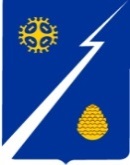 Ханты-Мансийский автономный округ – Югра (Тюменская область)Нижневартовский район		Администрация   городского  поселения ИзлучинскПОСТАНОВЛЕНИЕпгт. ИзлучинскВ соответствии с пунктом 14 статьи 14.1 Федерального закона                         от 06.10.2003 № 131-ФЗ «Об общих принципах организации местного самоуправления в Российской Федерации», Федеральным законом от 27.12.2018                № 498-ФЗ «Об ответственном обращении с животными и о внесении изменений в отдельные законодательные акты Российской Федерации»:1. Утвердить Порядок принятия в муниципальную собственность               животных без владельцев, обитающих на территории поселения, и их дальнейшего использования согласно приложению.2. Исполняющему обязанности начальника отдела организации деятельности администрации поселения С.В. Лобик разместить (опубликовать) постановление на официальном сайте органов местного самоуправления поселения.3. Постановление вступает в силу после его официального                   опубликования.4. Контроль за выполнением постановления возложить на заместителя главы администрации поселения С.Г. Вениаминова.Порядокпринятия в муниципальную собственность животных без владельцев, обитающих на территории поселения, и их дальнейшего использования1. Настоящий порядок принятия в муниципальную собственность животных без владельцев, обитающих на территории поселения, и их дальнейшего использования (далее – Порядок) устанавливает правила принятия в муниципальную собственность животных без владельцев, обитающих на территории поселения (далее – животные), и их дальнейшего использования, в порядке, определенном гражданским законодательством Российской Федерации.2. Отловленные животные находятся на временном содержании в организации, осуществляющей отлов животных (далее – специализированная организация), определенной в соответствии с законодательством о контрактной системе в сфере закупок товаров, работ, услуг для обеспечения муниципальных нужд.3. По истечении установленного гражданским законодательством Российской Федерации шестимесячного срока специализированная организация, с которой заключен муниципальный контракт на оказание услуг по отлову и содержанию животных и у которой животные находились на временном содержании и в пользовании, может обратиться в администрацию поселения с заявлением о передаче животных в собственность муниципального образования. Положения настоящего пункта подлежат обязательному включению в условия муниципального контракта.4. В собственность муниципального образования могут быть переданы животные, поступившие к специализированной организации, об отлове которых в соответствии с пунктом 1 статьи 230 Гражданского кодекса Российской Федерации администрация поселения была письменно уведомлена, а именно:невостребованные их владельцами;непереданные на содержание и пользование заинтересованным лицам;при отказе заинтересованного лица, взявшего их на содержание, от приобретения права собственности по истечении шести месяцев.5. Передача животных в муниципальную собственность осуществляется на безвозмездной основе.6. При поступлении безнадзорных животных в муниципальную собственность специализированной организацией к акту приема-передачи должны прилагаться следующие документы на каждое животное: карточка учета животного; документ, подтверждающий, что отлов животного осуществлен на территории поселения (заявка на отлов животных);заявление об отказе на данное животное и ветеринарный паспорт животного (в случае отказа владельца (собственника)). 7. По результатам рассмотрения заявления специализированной организации, у которой животные находились на временном содержании и в пользовании, администрация поселения принимает решение о принятии либо об отказе в принятии животных в собственность.8. Решение о принятии животных в муниципальную собственность оформляется подписанием акта передачи животных.9. Основания для отказа в принятии животных в муниципальную собственность:животные находились на содержании заинтересованного лица или специализированной организации менее шести месяцев; представление не в полном объеме документов, предусмотренных пунктом 6 настоящего Порядка.10. Животные, переданные администрации поселения в соответствии с пунктами 3, 4 настоящего Порядка, являются муниципальной собственностью. Право оперативного управления на животных у администрации поселения возникает с даты подписания акта, указанного в пункте 8 настоящего Порядка.11. Администрация поселения в лице отдела жилищно-коммунального хозяйства, муниципального имущества и землепользования осуществляет учет, регистрацию животных, несет расходы на их содержание, принимает решение об осуществлении прав (использовании) принятых в муниципальную собственность животных.12. Животные, поступившие в муниципальную собственность, используются одним из следующих способов:возвращаются прежнему собственнику по его заявлению;безвозмездно передаются заинтересованным гражданам или организациям, в том числе муниципальным, по их заявлению;животные, не проявляющие немотивированную агрессивность, возвращаются на прежние места их обитания после проведения мероприятий, предусмотренных пунктом 2 части 1 статьи 18 Федерального закона от 27.12.2018 № 498-ФЗ «Об ответственном обращении с животными и о внесении изменений в отдельные законодательные акты Российской Федерации»;размещение в приютах для животных и содержание в них животных без владельцев, которые не могут быть возвращены на прежние места их обитания, до момента передачи таких животных новым владельцам или наступления естественной смерти таких животных.Решение об использовании принятых в муниципальную собственность животных принимается администрацией поселения в форме распоряжения.13. В случае возврата животного, его прежний собственник возмещает бюджету поселения расходы, связанные с содержанием животного за весь период его нахождения в муниципальной собственности.Передача животных прежним собственникам, заинтересованным гражданам или организациям осуществляется на основании акта передачи животного из муниципальной собственности, оформляемого отделом жилищно-коммунального хозяйства, муниципального имущества и землепользования администрации поселения.14. Решения об использовании животных способами, предусмотренными пунктом 12 настоящего Порядка, принимаются в течение одного рабочего дня с даты поступления животных в собственность муниципального образования. При этом отдел жилищно-коммунального хозяйства, муниципального имущества и землепользования администрации поселения принимает все возможные меры по передаче животных заинтересованным лицам, включая информирование через средства массовой информации и информационно-телекоммуникационную сеть «Интернет» о возможной безвозмездной передаче животных.15. Основанием для выбытия животных из собственности муниципального образования являются:акты о передаче животного из муниципальной собственности.прекращение права собственности на имущество в случаях, предусмотренных статьей 235 Гражданского кодекса Российской Федерации. 16. Документация о животных и проведенных с ними мероприятиях подлежит обязательному хранению в течение одного года.Акт № _____приема-передачи животных в муниципальную собственностьАкт № _____выбытия животногоот 24.07.2019№ 732Об утверждении Порядка принятия в муниципальную собственность животных без владельцев, обитающих на территории поселения, и их дальнейшего использованияГлава администрации поселенияВ.А. БерновикПриложение к постановлению администрации поселенияот 24.07.2019 № 732Приложение 1 к Порядкупгт. Излучинск«___» _________ 20 ____ г(наименование специализированной организации)(наименование специализированной организации)(Ф.И.О., должность)(Ф.И.О., должность)действующего на основаниидействующего на основаниипередал, а администрация городского поселения Излучинск в лицепередал, а администрация городского поселения Излучинск в лицеприняла в муниципальную собственность следующих животных без владельцев, обитающих на территории поселения:приняла в муниципальную собственность следующих животных без владельцев, обитающих на территории поселения:№п/пДата поступления в пункт временного содержанияНомер карточки учетаПородаОкрасПримерный возрастСрок пребывания в пункте временного содержания12Имущество передал:Имущество передал:Имущество принял:Имущество принял:________________________________(должность)_________________________________(наименование специализированной службы) ________________________________(должность)_________________________________(наименование специализированной службы) ________________________________(должность)________________________________(должность)(подпись)(Ф.И.О.)(подпись)(Ф.И.О.)Приложение 2 к Порядкупгт. Излучинск«___» _________ 20 ____ гМы, нижеподписавшиеся,Мы, нижеподписавшиеся,(Ф.И.О., должность присутствующих специалистов)(Ф.И.О., должность присутствующих специалистов)составили настоящий акт о том, что произошло выбытие животного из пункта временного пребывания, указать причину:составили настоящий акт о том, что произошло выбытие животного из пункта временного пребывания, указать причину:(регистрационный номер, порода, окрас, возраст, индивидуальный номерной знак (при наличии)(регистрационный номер, порода, окрас, возраст, индивидуальный номерной знак (при наличии)руководитель (специалист) специализированной организации:руководитель (специалист) специализированной организации:(подпись, Ф.И.О.)специалисты администрации поселения:(подпись, Ф.И.О.)специалисты администрации поселения:(подпись, Ф.И.О.)(подпись, Ф.И.О.)